Report of ‘Fire Safety Awareness’ Program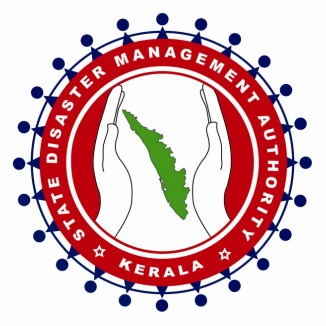 Date: 8th February 2022Time: 03:00 pm to 04:00 pm Plat form:  Cisco WebEexOrganized byKERALA STATE DISASTER MANAGEMENT AUTHORITYReport of the TrainingA fire can result in the loss of life and jobs. The Fire safety training is an important strategy for maintaining a safe place and preventing fires. The coming months (March-May) are very prone to fire accidents.  In order to prevent it from happening, Kerala State Disaster Management Authority (KSDMA) organized a webinar to present its activities associated in disaster risk reduction due to fire. The objective of the webinar served both to disseminate the knowledge and to receive feedback and gather inputs on activities and improvements for future work of KSDMA. The fire safety training was held on 8th February 03:00 pm to 4:00pm IST which was organized for public. The session was attended by around 70 people. The session was an introduction to the basic fire safety awareness which include different type of fire and fire extinguisher classification. Also, the session focused on how to handle an emergency situation including dos and don’ts.The programme was hosted KSDMA. Mr. Clint Mathew, Capacity Building Specialist, KSDMA opened the meeting and welcomed the participants. The session was conducted by Mr. Adharv Suresh, Safety Engineer, KSDMA. The session centres about the vulnerable areas of the fire accident and how to handle it properly without any damage to life.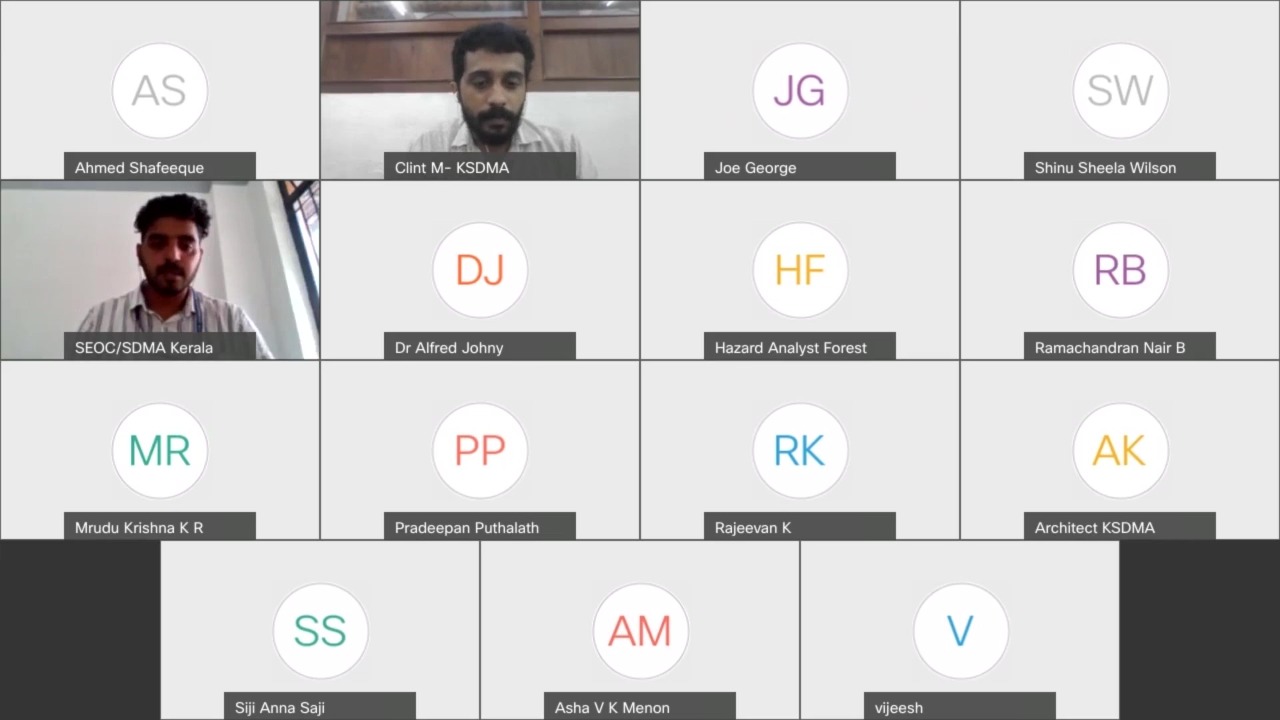 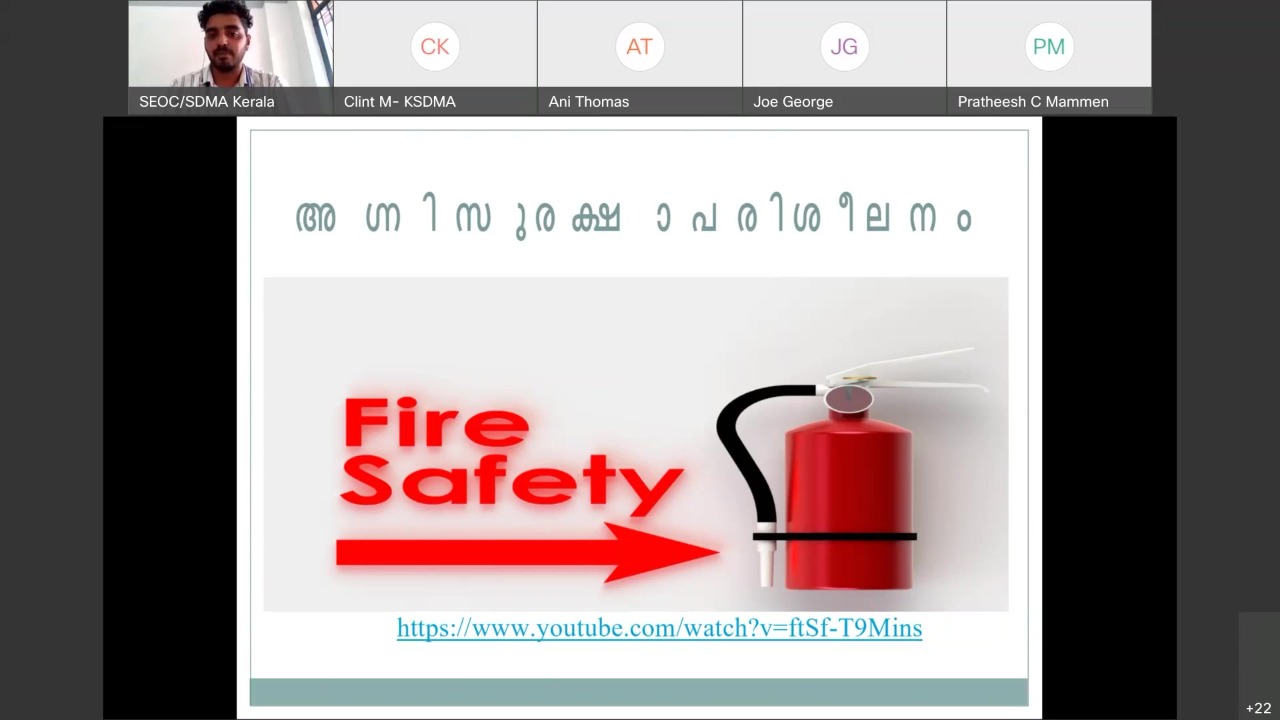 Participants ListSL NoNameAttendee Email1Clint M- KSDMAclintmanjappallil@gmail.com2SEOC/SDMA Keralaseoc.gok@gmail.com3Dr Alfred Johnyalfredjohny07@gmail.com4Joe Georgemailstojoe@gmail.com5Hazard Analyst Forestryhaforestryksdma@gmail.com6Mrudu Krishna K Rmrudukrishnakr@gmail.com7Ramachandran Nair Bbrcnairsrm@gmail.com8Architect KSDMAarcksdma@gmail.com9Chandinihaeconomicseoc@gmail.com10Lekshmi vksdmahydrologist@gmail.com11Shinu Sheela Wilsonshinusheelawilson@cusat.ac.in12vijeesh mailstovijeesh@gmail.com13Rajeevan Krjeevancusat@gmail.com14Ani Thomasanithomas777@gmail.com15Pradeepan Puthalathpradeepanputhalath1619@gmail.com16Remya Rrr.remya22@gmail.com17VHvijithh@gmail.com18Kevin Stelluskevinstellus@gmail.com19Santhosh KS Nairsksnairkollam@gmail.com20Vijayalakshmi Palatvijipalat2011@gmail.com21Asha V K Menonashakannan44@gmail.com22Fahad Marzookfahadmarzook@gmail.com23tinateenamathew913@gmail.com24SABIRAsajidkazrod@gmail.com25Aiswaryaaiswaryasathianadhan@gmail.com26Ashhar Jabbarashharjabbar@gmail.com27Rajesh CPceepee.pnr@gmail.com28Selvarajselvaraj6451@gmail.com29sreelekshmi. m. dsreelekshmi2070@gmail.com30Sriram Asriramananth12@gmail.com31Sunilsunilkooriyad@gmail.com32Tinoj Johntinojjohn@gmail.com33Soorya Nairsooryanair7892@gmail.com34Sachu Sasindransachues6@gmail.com35Siji Anna Saji sijianna22@gmail.com36Praveen P Uprvn949@gmail.com37Rajeevan Kjeevancusat@gmail.com38Johnrt4188@gmail.com39Binu perumanaullanadbinu@gmail.com40ATHIRA V Mvmathira1994@gmail.com41Pratheesh C Mammenpratheeshcmammen@yahoo.com42neethu thomasneethuvt0503@gmail.com43BRashwinrajnileshwar707@gmail.com44Gauri Ghoshghoshgauri007@gmail.com45Ahmed Shafeequeahammedsp111@gmail.com46Siji Anna Saji sijianna22@gmail.com47NAYANA. N 9 Bs12024.7262@kiteschool.in48sujalasujalap59@gmail.com49satheesh psutheeshp7@gmail.com50Alan&Angel josesusmijose0@gmail.com51Basil P. V.postforbasil@gmail.com52RISWANAriswanakmajeed@gmail.com53SREERAAG E Vssreerag692@gmail.com54Ahmed Shafeequeqahammedsp111@gmail.com55shyamjith. Pshyamjithp2007@gmail.com56SREERAAG E Vssreerag692@gmail.com57sameera psameera.p4@gmail.com58Praveen P Uprvn949@gmail.com59Aswin Vinodaswinvinodktm@gmail.com60Gauri Ghoshghoshgauri007@gmail.com61SEOC/SDMAseoc.gok@gmail.com62Anjaly Parameswarananjalyvis@gmail.com63Gauri Ghoshghoshgauri007@gmail.com64Noushaba Nasnoushabanas@gmail.com65SREERAAG E Vssreerag692@gmail.com66Sreenanda TVmoolayadukkamnarayananp@gmail.com67Vineesh Vvineeshvc@gmail.com68Abhiabhijith777.vs@gmail.com69Hazard Analyst Forestryhaforestryksdma@gmail.com70Vijith Hvijithh@gmail.com